2017事业单位考试综合应用能力(B)试题与答案2017事业单位考试综合应用能力(A)试题与答案2017事业单位考试综合应用能力(B)试题与答案2017事业单位考试综合应用能力(C)试题与答案2017年事业单位考试公共基础知识最新模拟试题一、概念分析题：分析材料中的观点、陈述等，按要求回答问题。（22分）“精准扶贫”的重要思想最早是在2013年11月，习近平到湖南湘西考察时首次作出了“实事求是、因地制宜、分类指导、精准扶贫”的重要指示。下面三则材料分别从不同角度体现出精准扶贫的特征。材料一：
　　 苍南通过摸底建档立卡锁定贫困人口，动态管理“回头看”，决不让一个贫困群众掉队。苍南县在对贫困户入户调查时，必须登记具体收入水平、资产基础、致贫原因、就业意愿、技能特长等详细信息，确保帮扶有的放矢。材料二：
　　 变输血为造血，常山扶贫开出了自己的“方子”：鼓励村一级建立公司、合作社等经济主体，以入股分红、提供就业等多种途径帮助低收入农户增收。由此激活村一级的主体意识，扶贫重担由各级政府移交给对农村、农户情况把握更精准的村两委班子，并通过资源倾斜、政策扶持等手段提高其积极性，使扶贫有动力、有针对、有实效。材料三：
　　 针对只结不帮、只结不扶，“虚结”、“假结”、“无效结”，磐安县要求督查办严格按照“不定时间、不打招呼、直接下村、直接入户”的要求跟踪督查。在全县建立“一月一查一通报”制度，重点通报干部上门走访、帮扶项目落实、帮扶成效体现等情况，最终使“应保尽保、能扶尽扶、可给皆给、能帮则帮”的要求得到全面落实。　　问题：
　　 请分别归纳上述三则材料反映出的精准扶贫的新特征。
　　 要求：准确、清晰，总字数不超过150字。二、校阅改错题：下列材料在行文逻辑、文字运用等方面存在一些错误或者不当之处，如语句顺序不当、语法错误、用词不当、错别字等，请指出其中的8处并予以改正。（32分）
　　 要求：指出及改正时，请使用句子序号，不用抄写全句。　　 ①党的十八大报告首次提出“美丽中国”的概念，强调建设“美丽中国”，并把生态文明建设放在了凸出地位，尤其强调了在经济建设、政治建设、文化建设、社会建设中生态文明的融入。　　 ②第一，推进生态文明建设是保持我国经济持续健康发展的迫切需要。③一直以来，人口多、底子薄、发展不平衡是我国的基本国情。现在还应看到，能源资源相对不足、生态环境承载能力较强也已成为我国的基本国情。④但是我们必须更加自觉地推动绿色发展、循环发展、低碳发展，加快转变经济发展方式，改变资源消耗大、环境污染重的增长模式，努力走出一条代价小、排放低、效益好、可持续的发展路子。⑤第二，坚持以人为本是推进生态文明建设的基本要求。⑥坚持以人为本，首先要保障好人民群众的身心健康。⑦人民群众过去“求温饱”，现在“盼环保”，希望生活的环境优美宜居，能喝上干净的水、清新的空气、吃上安全放心的食品。⑧民之所望，施政所向。⑨我们必须下大气力解决突出的环境问题，不断改善人民群众生产生活条件，以实际效果取信于民。⑩第三、推进生态文明建设是应对全球气候变化的必有之路。中国已与世界紧密联系在一起，我们必须同国际社会一道积极应对气候变化，尽自己所能承担应尽的责任和义务，大力推进生态文明建设，有效控制温室气体排放，更好地彰显负责任大国形象，为全人类的可持续发展作出贡献。?当前气候变化已成为全球面临的重大挑战，气候问题愈演愈烈，很多城市的雾霾天气增多，影响到健康。?建设美丽中国需要全社会合力推进建设，各级党政机关、企事业单位、非政府组织以及每一个家庭和个人都有责任、有义务共同关心并积极参与这项事业。三、论证评价题：请认真阅读给定材料，指出其中存在的4处论证错误，并分别进行简要评述，每条不超过150字，论证错误主要包括论证中的概念不明确、推理不严密等。（36分）　　 目前，国内约有1000余家专业公关公司。去年，规模最大的10家本土公关公司的年营业收入平均增长30%，而规模最大的10家外资公关公司的年营业收入平均增长15%；本土公关公司http://www.chgwy.cn/scsd.htm的利润率平均为20%，外资公司为15%。十大本土公关公司的平均雇员人数是十大外资公关公司的10%。可见，本土公关公司利润水平高、收益能力强；员工的工作效率高，具有明显的优势。　　 中国公关协会最近的调查显示，去年，中国公关市场营业额比前年增长25%，达到了25亿元人民币；而日本约为5亿美元，人均公关费用是中国的十多倍。由此推算，在不远的将来，若中国的人均公关费用达到日本的水平，中国公关市场的营业额将从25亿元增长到300亿元，平均每家公关公司就有3000万元左右的营业收入。这意味着一大批本土公关公司将胜过外资公司，成为世界级的公关公司。2017年事业单位最新题库、手机题库四、写作题：仔细阅读下列材料，按要求作答。（60分）1.2015年5月30日凌晨，广西玉林市消防支队指导员杨科璋怀抱2岁小女孩撤离火场时不慎踩空坠楼。从高空坠楼时，杨科璋紧紧抱住女孩，保住了女孩的生命，自己却壮烈牺牲，献出了自己年轻的生命。2.邓贤国，50年前左腿意外残疾，成都某环卫公司基于同情扶助的考虑，为他提供了一份环卫的工作。如今，68岁的他坚持每天在大丰镇一段300米长的路边挪动拐杖，挥动扫帚，用实际行动回报社会。老邓所在的那条街上的商家反映，自从老邓来扫街后，这条街干净了许多。3.高铁运行离不开动力来源：输电绞线。这种绞线的成分和生产工艺10多年前一直是国外公司的专利，他们一方面对绞线材料收取高昂费用，同时也对关键技术进行严密封锁。邢台鑫辉铜http://www.chgwy.cn/scsd.htm业特种线材有限公司轨道交通新合金材料研发中心主任张进东看准了这一国内技术空白，凭着顽强的毅力和决心，经过三年多的试验，终于取得重大突破研发了符合高铁各项技术要求的绞线。三年中，张进东经常加班到凌晨，如果有了灵感，即使在半夜也会起身设计图纸；为了防止出现错误操作，每次试验他都“钉”在60多摄氏度的高温炉台旁，一站就是7、8小时。如今张进东带领团队研发的绞线产品在我国高铁、地铁等项目的市场上占有率已超过50%，并出口到东南亚。张进东说，这不是终点，而是起点，磁悬浮列车是下一个攻关目标。4.习近平在2015年庆祝“五一”国家劳动节暨表彰全国劳动模范和先进工作者大会上的讲话中谈道，“爱岗敬业、争创一流、艰苦奋斗、勇于创新、淡泊名利、甘于奉献”的劳模精神，生动诠释了社会主义核心价值观，是我们的宝贵财富和强大的精神力量。作答要求：根据材料写一篇1000字左右的议论文。参考答案概念分析题：分析材料中的观点、陈述等，按要求回答问题。（22分）请分别归纳上述三则材料反映出的精准扶贫的新特征。要求：准确、清晰，总字数不超过150字。【参考答案】精准扶贫的特征，一是充分收集每个贫困户的资料，根据个人情况确保帮扶有的放矢。二是激活基层的主体意识，将扶贫任务下到基层，通过多种手段提高帮扶积极性。三是严格督察，对于干部帮扶工作进行重点通报，确保工作落到实处。二、校阅改错题：下列材料在行文逻辑、文字运用等方面存在一些错误或者不当之处，如语句顺序不当、语法错误、用词不当、错别字等，请指出其中的8处并予以改正。（32分）要求：指出及改正时，请使用句子序号，不用抄写全句。【参考答案】第一段：①错别字：凸出改为突出。第二段：②逻辑错误：生态环境承载能力不强。第二段：关联词错误：④但是改成因此。第二段：⑤逻辑错误：推进生态文明建设是坚持以人为本的基本要求。第二段：⑦语句不通：呼吸上清新的空气第二段：⑩搭配不当：必有之路改为必由之路第二段：顺序不当：⑫放在⑪前面第二段：⑫语句不通：影响到人们的健康。三、论证评价题：请认真阅读给定材料，指出其中存在的4处论证错误，并分别进行简要评述，每条不超过150字，论证错误主要包括论证中的概念不明确、推理不严密等。（36分）【参考答案】四处错误：1.推理不严谨。在第一段的论证中，混淆了“公司规模”与“员工工作效率”之间的关系。员工的工作效率取决于两个因素：员工的数量和员工在单位时间所完成的总有效工作量。十大本土公关公司的平均雇员人数是十大外资公关公司的10%，只能说明本土公司规模小，而不能得出结论“前者员工的工作效率比后者高”。2.概念混淆。公司的利润水平与平均利润率是不同的概念，不能根据本土公关公司的平均利润率比外资公司高，推断出本土公司的利润水平比外资公司高。即使本土公关公司的平均利润率高，但是总体利润水平仍有可能低于外资公司。3.概念混淆。收入增长速度与收入能力或收入水平是不同的概念。本土公关公司与外资公关公司处于不同的发展阶段，收入增加速度快并不意味着收入能力强（在小的基数的基础上增加总是比在大的基数上增加容易），由本土公关公司的年营业收入平均增长率高于外资公关公司的年营业收入平均增长率，不能得出前者的收益能力比后者强的结论。4.推理不严谨，以偏概全。根据中国公关市场的营业额的增长，推算出每家公关公司的营业收入有大的增长。即使中国的公关营业总额增加到300亿元的水平，即使平均到一个公司营业收入水平很高，但这些公司中既包括本土公司，也包括外资公司，无法得出本土公司必将击败外资公司的结论。四、写作题：仔细阅读下列材料，按要求作答。（60分）作答要求：根据材料写一篇1000字左右的议论文。【参考范文】爱岗敬业是巨大财富习近平主席在对青年、劳模等的讲话中，多次谈及爱岗敬业，充分体现了国家对爱岗敬业精神的重视和提倡，也充分显示了爱岗敬业精神在社会主义建设关键期的重要作用。爱岗敬业不仅仅是个人的财富，更是促进国家发展的一笔巨大财富。爱岗敬业的内涵十分丰富，发挥好爱岗敬业这笔巨大的财富，需要从各个方向努力。爱岗敬业需要恪尽职守，坚守岗位的精神。恪尽职守是对待工作岗位应有的最起码态度。遥远边疆戍边的战士，疫病流行中坚守第一线的医生护士，基层为百姓办实事的最美基层干部，天津大爆炸中坚守岗位的消防战士……正如广西玉林市消防支队指导员杨科璋在自己的生命陷于危险之中时，仍然不忘记救人的职责，保住了2岁女童的生命一样，他们都是恪尽职守的典型，无论在任何情况下，哪怕面临生命的危险，也毫不动摇坚守在岗位上，恪尽职守，履行自己的岗位职责，真正践行了爱岗敬业的精神。爱岗敬业需要争创一流、勇于创新的精神。每一个爱岗敬业的人都会不断探索前进，在工作中取得一个又一个进步。邢台鑫辉铜业特种线材有限公司轨道交通新合金材料研发中心主任张进东凭着顽强的毅力和决心，夙兴夜寐，废寝忘食，历经三年多的试验，终于取得重大突破研发了符合高铁各项技术要求的绞线，填补国内在这一领域的空白；海尔公司首席执行官张瑞敏砸烂质量不合格的产品，深入挖掘市场需求，不断追求创新，设计出适合不同市场、不同用途、不同国家的洗衣机、冰箱等产品，获得了2008年英国《金融时报》评选的“十大世界级品牌”、2012年中国国家级企业管理创新成果奖一等奖第一名、2015《财富》（中文版）“最受赞赏的中国公司”排行榜第5名等殊荣。可见，争创一流、用于创新才能获得更加优秀的工作成绩，把工作做到极致。爱岗敬业需要淡泊名利、甘于平凡的精神。孙中山先生曾经提倡“青年要立志做大事，但是不要做大官”的精神，就是告诉我们，要淡泊名利、甘于平凡，把精力更多用在做事上，而不止追逐名利上，这也是敬业的一个表现。一个真正敬业的人着眼于做好事情，而不是时刻盯着自己的“位子”是不是可以上移，自己的利益是不是可以最大化。钱学森等一批开国科学家没有被国外的优厚待遇和获得殊荣的额更大机会所吸引，回到祖国默默耕耘；最美基层干部沈浩放弃更好的升迁机会深入基层，在平凡中为百姓做实事，实现岗位价值。能够真正把事情做好的人都是立志于做事而不是立志做官的人，淡泊名利、甘于平凡是爱岗敬业的最高境界。爱岗敬业能够实现个人价值，能够促进国家发展，能够推动民族复兴。只有把爱岗敬业精神发挥到极致，才能不断进步。爱岗敬业精神是一笔巨大的财富。（1063字）扫二维码关注仕程公务员网微信公众号chgwy 最新珍贵资料（花钱难买的哦）推送给大家 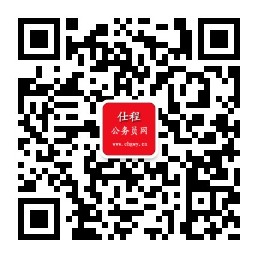 